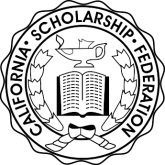 Jesuit High School Chapter 848nCalifornia Scholarship Federation Membership ApplicationSpring 2017Current grade level (circle one)   9      10     11     12Name (please print) _____________________________________________________________________________ (Last) 					(First) 				(M.I) Home phone (_______) ________ - _____________ Email address:_______________________________________ A. To qualify for CSF membership this semester, follow these guidelines: 1. You must earn a minimum of 10 points from last semester’s grades. a. The first 4 points must be from LIST I (unless you are a senior applying for membership in February or June). b. The first 7 points (including the four points described in a ) must be from LISTS I and II. c. The remaining points may come from any LIST (I, II or III). 2. You must use no more than 5 courses to qualify. 3. No CSF points are given for physical education, courses taken in lieu of physical education, subjects repeated to improve a grade, courses involving clerking and office/teaching assisting, and courses taken on a pass/fail basis. 4. CSF points are granted as follows: a grade of A = 3 CSF points a grade of B = 1 CSF point One additional point shall be granted for a grade of A or B in an AP, IB, or Honors course, up to a maximum of two such points per semester. A grade of C = 0 CSF points a grade of D or F in any course, even in one you cannot use to qualify, disqualifies you from membership at this time. B. Also remember: 1. Semester membership is based on work done in the previous semester 2. You must reapply each semester. 3. Courses you may use are listed on the CSF webpage under Lists I,II and III. C. List the courses you are using to qualify in the proper location below. Consult the LISTS below.Total Points: List 1:_____ (must be at least 4, except for seniors applying in Feb and June) Total Points: Lists 1 & 2:_____ (must be at least 7) Grand Total of Points from all lists:_____ (must be at least 10) D. You must staple a copy of last semester’s report card or transcript to this form to qualify for membership. E. Please list your particular area(s) of tutorial expertise:  ____________________    ______________________ F. $10.00 Membership dues per member, per semester. Please make checks payable to “JHS CSF”.LIST I CourseGradePointsLIST II CoursesGradePointsLIST III CoursesGradePoints